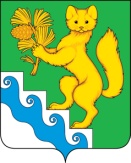 АДМИНИСТРАЦИЯ БОГУЧАНСКОГО РАЙОНАП О С Т А Н О В Л Е Н И Е17.02.2023                          с. Богучаны                              	    № 136 - пОб утверждении программы перевозки пассажиров внутренним водным транспортом в местном сообщении  и на переправах в Богучанском районе на 2023 годВ соответствии с Водным кодексом Российской Федерации от 03.06.2006 №74-ФЗ, ст. 15 Федерального Закона от 06.10.2003 № 131-ФЗ «Об общих принципах организации местного самоуправления в Российской Федерации», Законом Красноярского края от 16.03.2017 № 3-502 «Об организации транспортного обслуживания населения в Красноярском крае», руководствуясь ст. ст. 43,47 Устава Богучанского района Красноярского края,ПОСТАНОВЛЯЮ:1. Утвердить программу перевозки пассажиров внутренним водным транспортом в местном сообщении и на переправах в Богучанском районе на 2023 год согласно приложению.2. Контроль за выполнением данного Постановления возложить на первого заместителя Главы Богучанского района В.М. Любима.3. Постановление вступает в силу в день, следующий за днем опубликования в «Официальном вестнике Богучанского района» и на официальном сайте администрации Богучанского района». И.о. Главы Богучанского районаВ.М. ЛюбимПриложение к Постановлению администрацииБогучанского района от 17.02.2023 №136-п Программа перевозки пассажиров внутренним водным транспортомв местном сообщении и на переправах в Богучанском районе на 2023 год№ маршрутаНаименование маршрутаПротяженность 1 рейса (км)кол-во дней в неделюКоличество транспортных средств в сутки (тип судна Паром грузоподъемностью 100 и более тонн) (шт)Количество рейсов в сутки не менее (шт)Пробег транспортных средств с пассажирами в сутки не менее (км)Кол-во рейсов в год (шт)Пробег транспортных средств с пассажирами в год не менее (км)№ маршрутаНаименование маршрутаПротяженность 1 рейса (км)кол-во дней в неделюКоличество транспортных средств в сутки (тип судна Паром грузоподъемностью 100 и более тонн) (шт)Количество рейсов в сутки не менее (шт)Пробег транспортных средств с пассажирами в сутки не менее (км)Кол-во рейсов в год (шт)Пробег транспортных средств с пассажирами в год не менее (км)1Богучаны - Гремучий3еж.12678478414352ИТОГО3еж.12678478414352